Konstruktion hallituksen kokous 4/2022Aika: 14.3. klo 12:15Paikka: EtänäKokouksen avaaminen  Avataan kokous ajassa 12:15.2. Kokouksen laillisuuden ja päätösvaltaisuuden toteaminen  Paikallaolijat:Puheenjohtaja Joonas JuvaniSihteeri Henna VättöJulia AroEveliina JussilaEmilia WelshKarpoff OttoSjögren StellaBlom PilviVenla JusslinTodetaan kokous lailliseksi ja päätösvaltaiseksi.3. Edellisten kokousten pöytäkirjojen hyväksyminen Hyväksytään edelliset pöytäkirjat: kevätkokous ja pöytäkirja nr. 2.4. Esityslistan hyväksyminen kokouksen työjärjestykseksi   Hyväksytään esityslista työjärjestykseksi.5. Konstruktio ry 5.1 Puhelinliittymän hyväksyminenVenla Jusslin antoi tiedoksi puhelinliittymään liittyvät yksityskohdat. Puhelinliittymä otetaan MOI’lta. Puhelinliittymää tullaan hyödyntämään esimerkiksi tapahtumaturvallisuuteen ja mobiilimaksuihin. Liittymä otetaan taloudenhoitajan Emilia Welshin nimiin. Hyväksytään päätös puhelinliittymän hankinnasta.6. Talousasiat Ei kokoukseen tuotavaa7. Diskurssi-lehti   Ei kokoukseen tuotavaa8. Yhdenvertaisuus  Ei kokoukseen tuotavaa9. Ympäristö  Ei kokoukseen tuotavaa10. Viestintä Ei kokoukseen tuotavaa11. Työelämä  Ei kokoukseen tuotavaa12. Suhdeasiat  Ei kokoukseen tuotavaa13. Opintoasiat Ei kokoukseen tuotavaa14. Tapahtumat Ei kokoukseen tuotavaa15. Fuksi- ja tuutoriasiat Ei kokoukseen tuotavaa16. Kansainvälisyys   Ei kokoukseen tuotavaa17. Kulttuuri   Ei kokoukseen tuotavaa18. Urheilu   Ei kokoukseen tuotavaa19. Tilat  Ei kokoukseen tuotavaa 
 20. Muut esille tulevat asiat  Ei muita esille tulevia asioita.21. Seuraavan kokouksen ajankohta  Huhtikuun toinen tiistai klo 18:00.22. Kokouksen päättäminen Lopetetaan kokous ajassa 12:21. 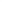 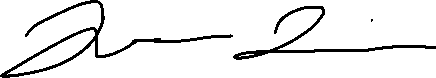 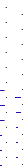 Joonas Juvani, puheenjohtaja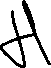 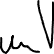 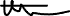 Henna Vättö, sihteeri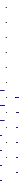 